CINQUANTE-ET-UNIÈME SESSION ORDINAIRE			OEA/Ser.PDu 10 au 12 novembre 2021						AG/doc.5726/21Guatemala, République du Guatemala					10 novembre 2021SESSION VIRTUELLE		Original: espagnol							Point 5 de l’ordre du jourRAPPORT ANNUEL DU CONSEIL PERMANENT ADRESSÉ À L’ASSEMBLÉE GÉNÉRALENovembre 2020 – Novembre 2021(Rapports des commissions du Conseil permanent)RAPPORT ANNUEL DU CONSEIL PERMANENT ADRESSÉ À L’ASSEMBLÉE GÉNÉRALENovembre 2020 – Novembre 2021(Rapports des commissions du Conseil permanent)CP/doc.5742/21		RAPPORT D'ACTIVITÉ 2020-2021 DE LA COMMISSION DES QUESTIONS JURIDIQUES ET POLITIQUES (CAJP)CP/doc.5743/21		RAPPORT DE LA PRÉSIDENTE DE LA COMMISSION DES QUESTIONS ADMINISTRATIVES ET BUDGÉTAIRES SUR LE PROGRAMME-BUDGET 2022 DE L'ORGANISATIONCP/doc.5744/21		RAPPORT D’ACTIVITÉS DE LA COMMISSION SUR LA SÉCURITÉ CONTINENTALE (2020-2021)CP/doc.5745/21		RAPPORT DE LA PRÉSIDENCE SUR LES ACTIVITÉS RÉALISÉES PAR LA COMMISSION SUR LA GESTION DES SOMMETS INTERAMÉRICAINS ET LA PARTICIPATION DE LA SOCIÉTÉ CIVILE AUX ACTIVITÉS DE L’OEA 2020-2021 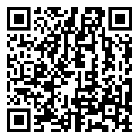 